Федеральное государственное бюджетное дошкольное образовательное учреждение"ЦЕНТР РАЗВИТИЯ РЕБЕНКА - ДЕТСКИЙ САД №2"Управление делами Президента Российской ФедерацииМастер-класс для педагогов на тему:«Создания уникальных произведений искусства- «Барельефная гравюра на бумаге в технике пластилинографии и оттиска гуашью (тычкование)»»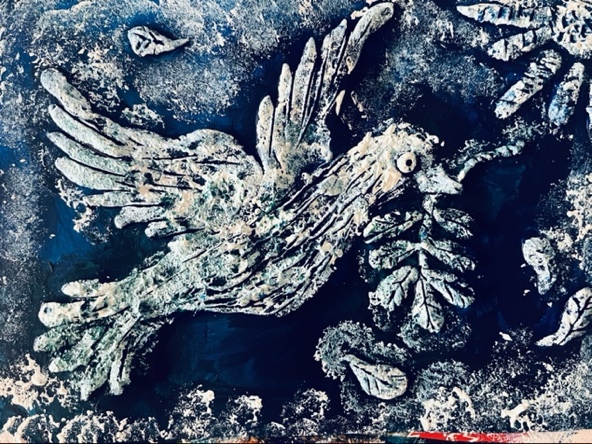                                           Подготовила: педагог дополнительного образования,                высшей квалификационной категории Юлия Анатольевна Поляковаг. Москва2023 г.Тема: «Барельефная гравюра на бумаге в технике пластилинографии и оттиска гуашью (тычкование)»Цель: знакомство с нетрадиционной техникой создания уникальных произведений искусства, выполнение творческой композиции «Голубь мира»Задачи: - продемонстрировать участникам мастер-класса методы и приёмы создания  рельефной гравюры на бумаге из самого обычного пластилина, познакомить с материалами и принадлежностями; научить  правильно подбирать материалы для работы;- дать методические рекомендации по использованию этой техники при работе с детьми дошкольного возраста;- способствовать развитию профессиональной творческой активности, раскрытию внутреннего потенциала каждого участника мастер-класса;- способствовать созданию благоприятной творческой атмосферы;- мотивировать участников мастер-класса к созданию собственного стиля педагогической деятельности.Материалы и оборудование:Плотная белая бумага, пластилин восковой, стека, дощечка для лепки, кисти синтетические (лучше плоские)№8, бумажные салфетки, баночки для воды, гуашь, губка-спонжик.Ход и содержание мастер-класса:Уважаемые гости, члены жюри, коллеги, я рада приветствовать вас на сегодняшнем мастер-классе, который хотела бы начать вот с таких строк:                                                         В искусстве есть не мало разных техник,                         Как педагог, я знаю их.                                                          И цель передо мной такая:                                                          Тому что знаю, научить других. Все мы с вами знаем много разных техник рисования как  традиционных так и нетрадиционных, необычных, которые получаются в результате творческих экспериментов. И сегодня я хочу познакомить вас с одной уникальной, необычной техникой, которую я сама придумала, проводя эксперименты с художественными материалами. (показываю две картины, выполненные в необычной технике)- Уважаемые коллеги, как вы думаете, с помощью каких материалов, из чего выполнены данные композиции? (ответы-предположения коллег)Это «Барельефная гравюра на бумаге в технике пластилинографии и оттиска гуашью (тычкование)». Уникальность и новизна данной техники заключается в том, что из самых простых и доступных художественных материалов, таких как пластилин и гуашь получаются необычные, современные, уникальные интерьерные произведения. 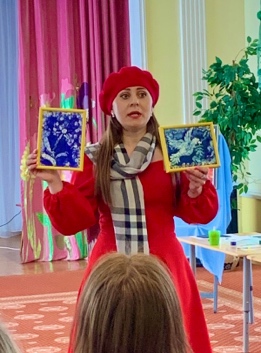 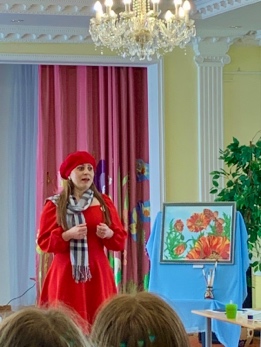 Сюжетами для данной работы может быть что угодно: растения, животные, насекомые, сюжетные композиции и т.д. Все мы знаем, что с сентября 2022 года одной из главных целей российского образования  стала организация патриотического воспитания  в учебных заведениях. В детских садах мы проводим различные мероприятия, приуроченные к государственным праздникам. Поэтому я в преддверии Дня Победы предлагаю вам создать барельефную гравюру «Голубь мира». Барельеф (с фр. «низкий рельеф»)- разновидность скульптурного выпуклого рельефа, в котором изображение выступает над плоскостью  фона не более чем на половину объёма.      Инструменты и материалы для работы:- плотная бумага или картон- пластилин- стека- эскиз рисунка- гуашь- кисти- баночка с водой- губка-спонжик      Этапы выполнения  барельефаНа листе бумаге нарисуйте эскиз будущей композиции, учитывая размеры будущей рамки, если планируется произведение оформить и повесить на стену или подарить. Можно воспользоваться распечатанной картинкой.Разомните пластилин (для работы подойдут любые кусочки пластилина, даже в остатках, т.к. в последствии барельеф будет покрываться гуашью). Когда рисунок выложен, можно процарапать на нём фактуру помощью стеки и вылепить мелкие детали ( глаза, клюв).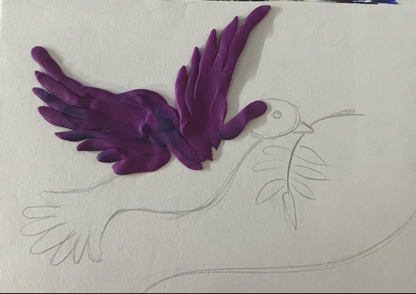 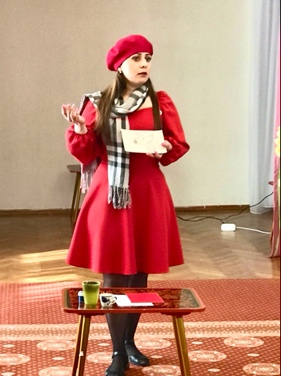 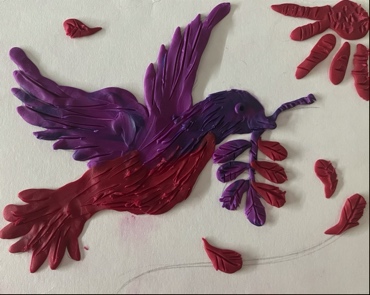 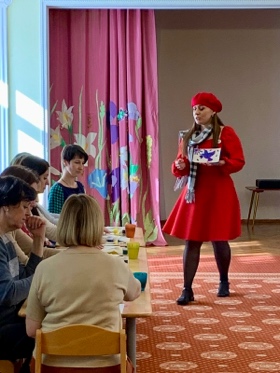 Когда барельеф готов, мы покрываем его гуашью (с цветом каждый определяется по выбору) 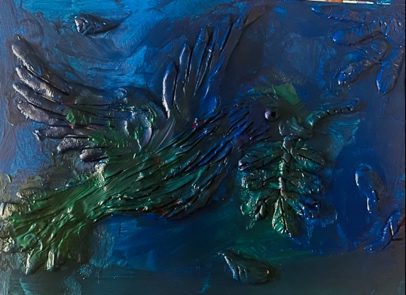 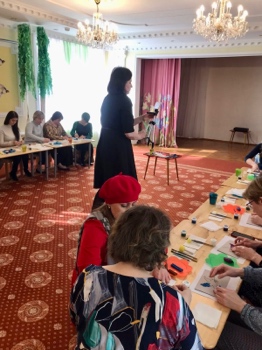 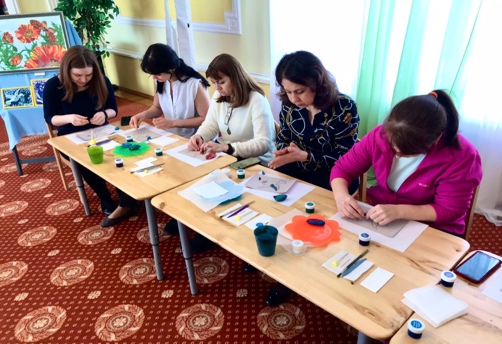 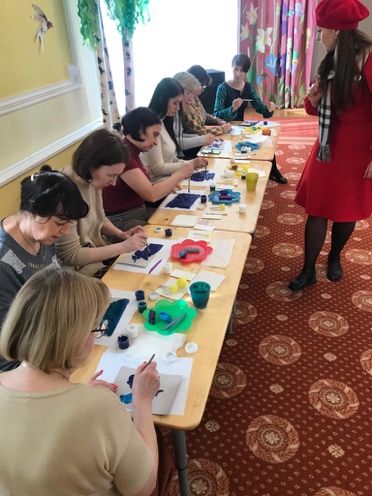 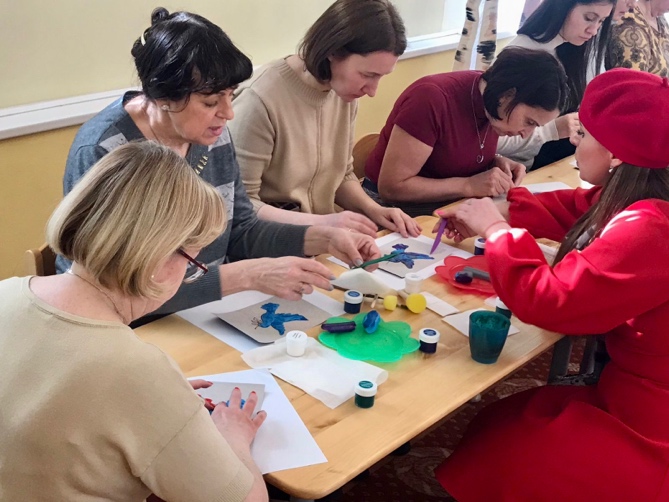 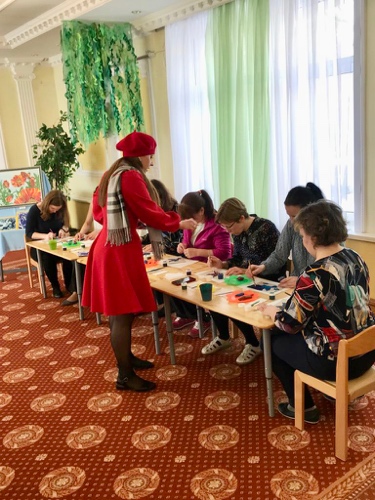 Готовый сюжет вместе с фоном мы начинаем «оживлять». Для этого мы спонжиками из обычной  губки  белой гуашью начинаем наносить оттиски (тычкование). Оттиски можно наносить не только белой гуашью, но и использовать в работе акриловую позолоту. И в завершении можно всю работу покрыть акриловым лаком, чтобы сохранить её на долгие годы.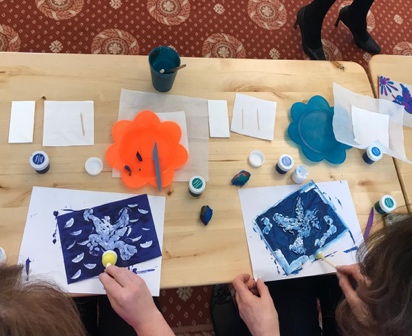 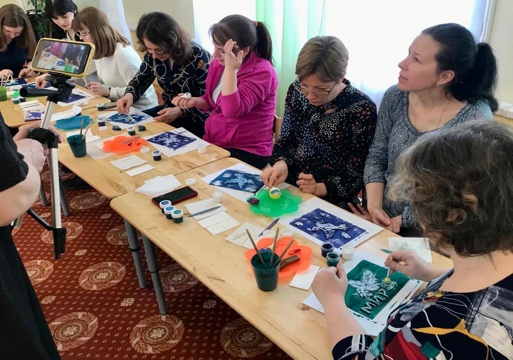 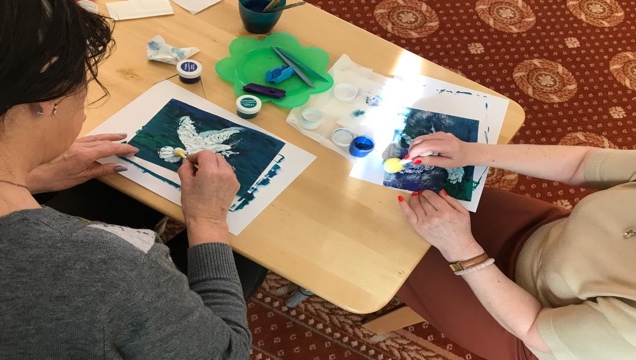 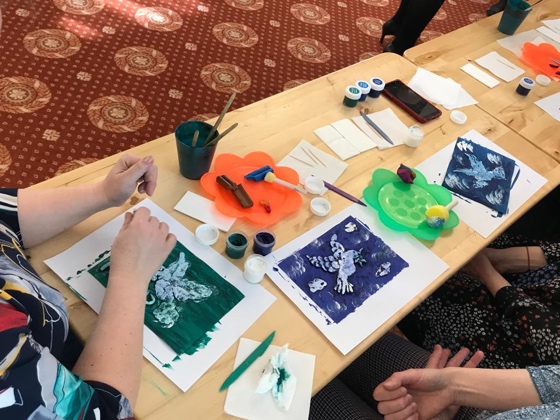 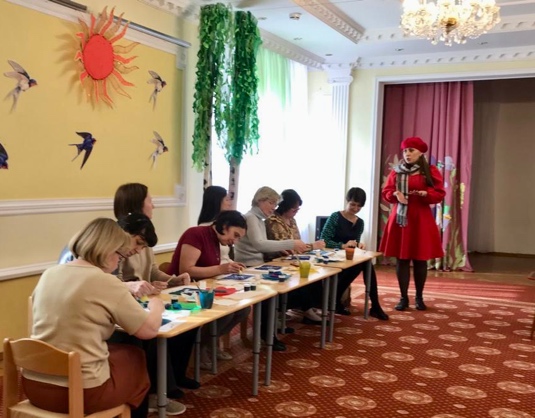 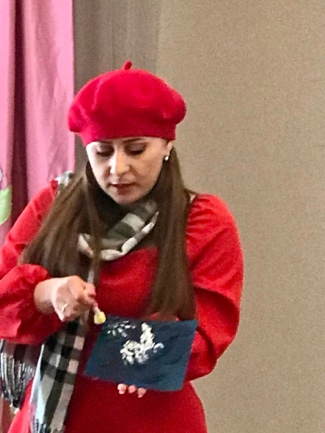 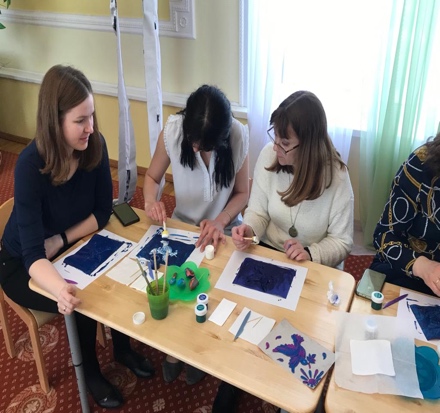 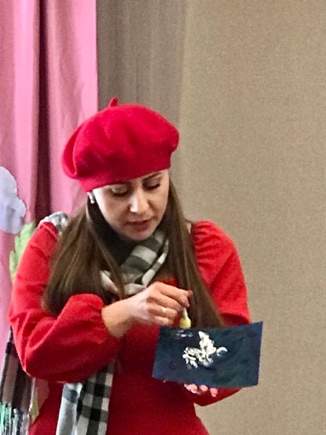 Работа готова! Осталось вставить нашу картину в рамку и повесить у себя в интерьере или подарить. Посмотрите какая красота получилась!Такой уникальный шедевр из самых обычных, доступных материалов не оставит равнодушным никого и может послужить уникальным подарком!            Так в преддверии празднования 30-летия Управления делами Президента РФ я бы хотела подарить Управлению юбилейную интерьерную картину, которую на занятиях мои воспитанники сделали своими руками под моим руководством, вложив тепло своих детских душ, доброту, чистоту, радость и искренность. Примите в дар эту картину. Успехов и процветания нашему Управлению на долгие годы!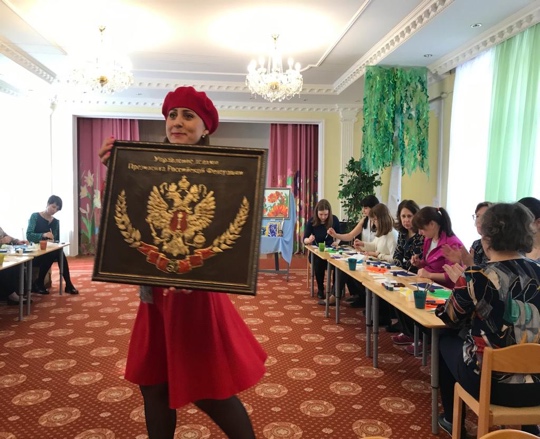 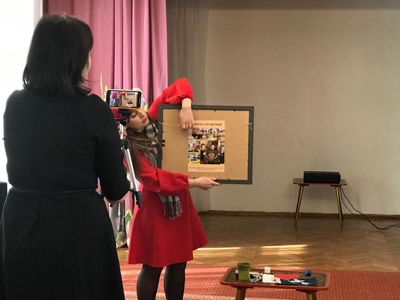 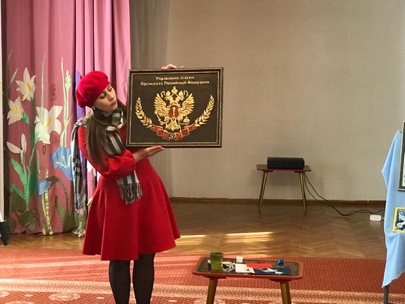 И в завершении мастер-класса я хотела бы подарить вам такие строки:И в 10 лет, и в 6, и в 5 все дети любят рисовать,И каждый смело нарисует всё, что его и интересует,Что вызывает интерес: далёкий космос, ближний лес,Цветы, машины, сказки, пляски, Всё нарисуем, были б краски, да лист бумаги на столеДа МИР в СЕМЬЕ и на ЗЕМЛЕ!Добра всем! И мирного неба! Пусть наш голубь мира, которого мы сделали своими руками несёт нам только радостные вести!Всем спасибо за участие! До новых встреч!